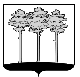 ГОРОДСКАЯ  ДУМА  ГОРОДА  ДИМИТРОВГРАДАУльяновской областиР Е Ш Е Н И Ег.Димитровград   20  декабря  2017  года  	   	                                             № 74/886  . О протесте заместителя прокурора города Димитровграда Ульяновской области Д.Ю.Фомичева от 15.12.2017 №07-01-2017 на решение Городской Думы города Димитровграда Ульяновской области второго созыва от 27.09.2017 №68/830 В целях приведения муниципальных правовых актов города Димитровграда Ульяновской области в соответствие с действующим законодательством, рассмотрев протест заместителя прокурора города Димитровграда Ульяновской области Д.Ю.Фомичева от 15.12.2017                   №07-01-2017 на решение Городской Думы города Димитровграда Ульяновской области второго созыва от 27.09.2017 №68/830, рассмотрев мнение исполняющего обязанности Главы Администрации города Димитровграда Ульяновской области Ю.А.Корженковой, представленное 20.12.2017 за №01-23/7999, Городская Дума города Димитровграда Ульяновской области второго созыва решила:1. Признать протест заместителя прокурора города Димитровграда Ульяновской области Д.Ю.Фомичева от 15.12.2017 №07-01-2017 на решение Городской Думы города Димитровграда Ульяновской области второго созыва от 27.09.2017 №68/830 «О даче согласия Муниципальному унитарному предприятию «Сервис-К» на отчуждение муниципального имущества – многоквартирного дома, закрепленного за предприятием на праве хозяйственного ведения» подлежащим удовлетворению. 2. Решение Городской Думы города Димитровграда Ульяновской области второго созыва от 27.09.2017 №68/830 «О даче согласия Муниципальному унитарному предприятию «Сервис-К» на отчуждение муниципального имущества – многоквартирного дома, закрепленного за предприятием на праве хозяйственного ведения» отменить.3. Установить, что настоящее решение подлежит официальному
опубликованию и размещению в информационно-телекоммуникационной сети «Интернет» на официальном сайте Городской Думы города Димитровграда Ульяновской области (www.dumadgrad.ru).4. Контроль исполнения настоящего решения возложить на комитет по финансово-экономической политике и городскому хозяйству (Галиуллин).Глава города ДимитровградаУльяновской области                                                                   А.М.Кошаев       